Food Booking Form – Shooting Stars Holiday Club 2021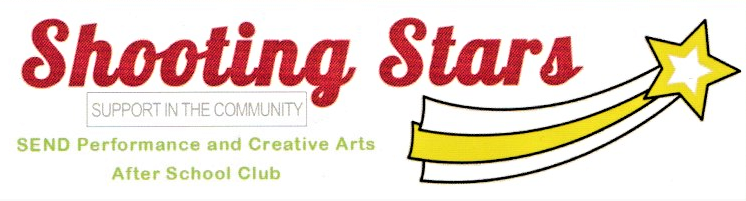 The cost for food and drink is £5 per day and is available to any participant booked on a full day’s session. Please indicate below the days the participant is booked on and which of those days you would like to book food. Once completed please email to info@supportinthecommunity.comName: 								Date:					Signature:						Participant’s full name:Sessions bookedProvide food and drinkFood and drinks the participant enjoysMonday 16/08/2021□□Wednesday 18/08/2021□□Thursday 19/08/2021□□Friday 20/08/2021□□Monday 23/08/2021□□Wednesday 25/08/2021□□Allergies and foods not allowedThursday 26/08/2021□□Friday 27/08/2021□□Tuesday 31/08/2021□□Wednesday 01/09/2021□□Thursday 02/09/2021□□Friday 03/08/2021□□